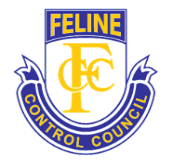 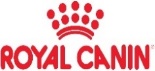     APPLICATION FOR CHAMPIONSHIP TITLETITLE APPLIED FOR:FELINE  CONTROL  COUNCIL  (VICTORIA)  Inc
P.O. Box 110   BAYSWATER   Vic    3153Tel: (03) 9720 8811                                                 Email: fccv@hotkey.net.au                                                           Registered No: A0023723Y      ABN 87 706 132 139Applicable Organisation under Domestic Animals Act 
PATRON:  Jack Rae OAM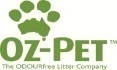 NAME OF CAT:                              NAME OF CAT:                              NAME OF CAT:                              BREED:BREED:  COLOUR DESCRIPTION: DATE OF BIRTH:SEX:REGISTERED NUMBER:NAME OF SIRE:NAME OF SIRE:NAME OF SIRE:NAME OF DAM:NAME OF DAM:NAME OF DAM:NAME OF BREEDER(S):NAME OF BREEDER(S):NAME OF BREEDER(S):FULL NAME OF OWNER(S):FULL NAME OF OWNER(S):FULL NAME OF OWNER(S):CHAMPION (4)PREMIER (4)PREMIER (4)GRAND CHAMPION (4)GRAND PREMIER (4)GRAND PREMIER (4)BRONZE GRAND CHAMPION (4)BRONZE GRAND PREMIER (4)SILVER GRAND CHAMPION (4)SILVER GRAND PREMIER (4)GOLD GRAND CHAMPION (4)GOLD GRAND PREMIER (4)SAPPHIRE GRAND CHAMPION (6)SAPPHIRE GRAND PREMIER (6)RUBY GRAND CHAMPION (6)RUBY GRAND PREMIER (6)EMERALD GRAND CHAMPION (6)EMERALD GRAND PREMIER (6)DIAMOND GRAND CHAMPION (6)DIAMOND GRAND PREMIER (6)SHOW WHERE AWARD WAS WONDATEDATEOFFICIATING JUDGEOFFICIATING JUDGESIGN    SIGN    SIGN    SIGN    DATEFEES     Send this completed form with original pedigree and the 4/6 awards        TITLE UPGRADE      $15.00                                                                                                                        FEES     Send this completed form with original pedigree and the 4/6 awards        TITLE UPGRADE      $15.00                                                                                                                        FEES     Send this completed form with original pedigree and the 4/6 awards        TITLE UPGRADE      $15.00                                                                                                                        FEES     Send this completed form with original pedigree and the 4/6 awards        TITLE UPGRADE      $15.00                                                                                                                        FEES     Send this completed form with original pedigree and the 4/6 awards        TITLE UPGRADE      $15.00                                                                                                                        RETURN COMPLETED TOGETHER WITH FEE TO:THE SECRETARYFELINE CONTROL COUNCIL (VICTORIA) INCP.O. Box 110    BAYSWATER    VIC    3153Telephone (03) 9720 8811 Email: fccv@hotkey.net.auRETURN COMPLETED TOGETHER WITH FEE TO:THE SECRETARYFELINE CONTROL COUNCIL (VICTORIA) INCP.O. Box 110    BAYSWATER    VIC    3153Telephone (03) 9720 8811 Email: fccv@hotkey.net.auDirect Banking Details:BSB: 013 – 260    A/C: 4400 42036Account Name: Feline Control CouncilPlease mail or email a copy of the banking receipt with your work to be processed.Direct Banking Details:BSB: 013 – 260    A/C: 4400 42036Account Name: Feline Control CouncilPlease mail or email a copy of the banking receipt with your work to be processed.Direct Banking Details:BSB: 013 – 260    A/C: 4400 42036Account Name: Feline Control CouncilPlease mail or email a copy of the banking receipt with your work to be processed.